Положениеоб областной  выставке работ участниковхудожественных объединений, имеющих звание «народный»в рамках цикла областных выставочных мероприятий «Мастера Рязанщины»Организаторы выставки:Министерство культуры и туризма Рязанской области; ГБУК «Рязанский областной научно-методический центр народного творчества».Цели и задачи:Сохранение, изучение и пропаганда изобразительного, декоративно – прикладного, кино и фото искусства Рязанской области;Стимулирование интереса мастеров к изучению этих видов искусства, повышение профессионального мастерства участников;Активное воспитание и формирование эстетических вкусов у подрастающего поколения;Выявление и поддержка талантливых мастеров, новых творческих коллективов и авторских центров в области изобразительного, декоративно – прикладного, кино и фото искусства, в их региональном многообразии;Создание банка данных об отдельных мастерах и творческих коллективах;Выявление новых тенденций в области создания произведений изобразительного,  декоративно – прикладного, кино и фото искусства;Проведение научно – аналитической работы на материале областной выставки;Участники выставки: только участники художественных объединений, имеющих звание «народный любительский коллектив Рязанской области» (изостудии, кино-фотостудии, студии ДПИ, клубы художников любителей)Условия участия в областной выставке:В областной выставке участвуют только произведения изобразительного, декоративно – прикладного, кино и фото искусства, ранее не экспонировавшиеся на областных выставках (год создания – 2013 – 2016);Участие в выставке автоматически предполагает, что авторы разрешают организаторам вернисажа фото и видеосъёмку своих произведений для создания видеофильма и каталога выставки, афиши и буклетов, пропагандирующих областную выставку работ участников художественных объединений, имеющих звание «народный»;Отбор и приём работ на выставку:Приём работ на выставку осуществляется в следующем объёме:Принимаются живописные, графические работы, фото-видео материалы, изделия декоративно - прикладного искусства (в зависимости от вида деятельности  объединения) в количестве не менее 50 экспонатов  от одного творческого объединения, имеющего звание «народный»;Выставочный комитет берёт на себя право увеличить или уменьшить объём  принимаемых экспонатов в каждом конкретном случае;Работы должны быть представлены авторами или их доверенными лицами, представителями направляющих организаций для рассмотрения в выставочный комитет, который осуществляет окончательный отбор работ;Все работы должны быть подписаны и иметь  с обратной стороны хорошо зафиксированную этикетку - Паспорт изделия (см. Приложение № 1). Без Паспорта изделия работы на выставку не принимаются!Каждая работа должна иметь, изготовленную направляющей стороной, стандартную экспозиционную этикетку (Приложение №2). Без этикетажа работы на выставку не принимаются!Экспонаты представляются на выставком с общим перечнем (списком), (компьютерный вариант с указанием Ф.И.О. полностью) принимаются по актам о приёме работ, составляемым в 2-х экземплярах сотрудниками ОНМЦ НТ. Без общего списка работы на выставку не принимаются!Решение о приёме работ на выставку принимает выставочный комитет. Выставочный комитет не предоставляет рецензии, отзывов, объяснительных записок, не вступает в дискуссию и в переписку. Приём ведёт зав. отделом ОНМЦ НТ: Кудряшова Светлана Сергеевна; Творческие консультации с авторами, представителями направляющих организаций проводятся по предварительной договорённости со специалистами;Сроки и время  приёма работ на областную выставку:С 25 января по 5 февраля 2016 г., с 13.00 до 18.00., по адресу: ул.Урицкого, 72, Областной научно – методический центр народного творчества (кроме субботы, воскресенья и праздничных дней);Сроки и порядок проведения областной выставки:Монтаж выставки проходит без участия авторов. Решение о включении произведений в экспозицию областной выставки выставочный комитет принимает самостоятельно.Открытие выставки планируется 10 февраля 2016 г. в 12.00 в здании Областного научно-методического центра народного творчества.Присутствие на открытии выставки руководителей любительских объединений, имеющих звание «народный» и представляющих да данной выставке произведения своих участников, - обязательно! При себе иметь все необходимые материалы (фото, видео, презентации и т.д.) для 7-10 - минутной защиты своего любительского объединения перед творческой комиссией, в состав которой входят специалисты Министерства культуры и туризма Рязанской области и Рязанского областного научно-методического центра народного творчества. !!!Полный пакет документов на присвоение звания «народный» объединений-участников выставки предоставляется в ОНМЦ НТ заблаговременно! В случае невыполнения вышеизложенных требований, руководители объединений к защите не допускаются и звание «народный» не присваивается.Выставка будет функционировать с 10 февраля по 11 марта 2016 г. в залах центра народного творчества (Урицкого, 72) с 10.00 до 17. 00 ежедневно, кроме сб., вс. и праздничных дней. Перерыв на обед с 13.00 до 14.00. Вход бесплатный.Торжественного закрытия выставки не планируется.Возврат работ по окончанию выставки с  14 марта 2016 г. в течение надели. За экспонаты, оставленные далее указанного срока организаторы выставки ответственности не несут.Подведение итогов выставки:По итогам областной выставки работ участников художественных объединений, имеющих звание «народный», учреждаются дипломы о присвоении звания «народный любительский коллектив Рязанской области» на период с 1 января 2017 года по 31 декабря 2019 года.Выставочному комитету и творческой комиссии предоставляется право учредить специальные призы.Решение выставочного комитета пересмотру не подлежит.После окончания работы выставки оргкомитет имеет право (по согласованию с авторами) принять в фонд центра народного творчества одно или несколько экспонируемых произведений от объединения.Оргкомитет приглашает к сотрудничеству добровольных помощников (волонтёров), а так же спонсоров: учреждения, предприятия, банки, средства массовой информации и частных лиц для оказания финансовой и материальной помощи при подготовке выставки, освещении её работы, премировании участников и издании каталога выставки.Командировочные расходы за счёт автора, спонсора или направляющей организации. При необходимости оргкомитет направляет официальные письма в адрес организаций, осуществляющих поддержку участников выставки.     Координаты Оргкомитета областной выставки работ участников художественных объединений, имеющих звание «народный»:Тел/ Факс: 25-26-97	Кудряшова Светлана Сергеевна; Почтовый адрес: 390000 г. Рязань, ул. Урицкого, 72, Областной научно-методический центр народного творчества.Приложение №1Сведения для этикетажа(заполняются заранее, прикрепляются с обратной стороны работы).Ф.И.О. автора полностью.Год рождения автораМесто жительства (район (город) село)Полное название любительского объединения, участником которого состоит автор с указанием ФИО руководителя объединенияНазвание произведения, год его создания.Техника, материалы, размер (диаметр - Ø, высота-В) в см.ПРИЛОЖЕНИЕ №2(Образец стандартной экспозиционной этикетки)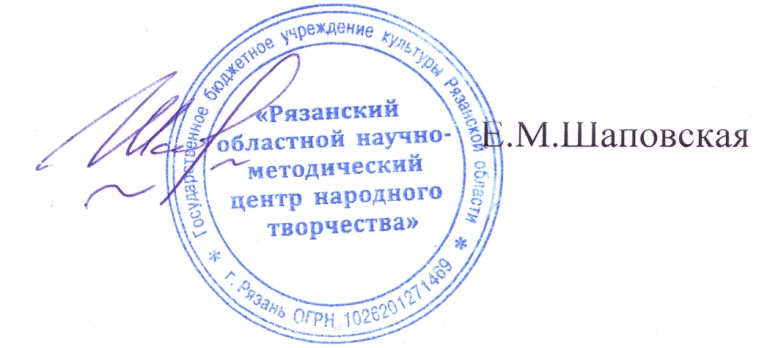 «УТВЕРЖДАЮ»Директор ГБУК «Рязанский областной научно-методический центр народного творчества»« 19 » ноября 2015 г.ИВАНОВ ИВАН ИВАНОВИЧ, 1957 г.р.Ивановский район, с. Ивановка, объединение «Мастер»(руководитель Петров П.П.)Доска разделочная «Рябинка», 2014 г.(дерево, роспись), 20х30